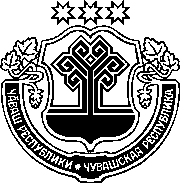 ЗАКОНЧУВАШСКОЙ РЕСПУБЛИКИО ВНЕСЕНИИ ИЗМЕНЕНИЙ В ОТДЕЛЬНЫЕ ЗАКОНОДАТЕЛЬНЫЕ АКТЫ ЧУВАШСКОЙ РЕСПУБЛИКИ ПринятГосударственным СоветомЧувашской Республики30 апреля 2019 годаСтатья 1Внести в Закон Чувашской Республики от 17 октября 2005 года № 42 "О регулировании жилищных отношений" (Ведомости Государственного Совета Чувашской Республики, 2005, № 64; 2006, № 71; 2007, № 74; 2008, № 75, 77; 2009, № 82; 2010, № 84; 2011, № 90; 2012, № 92 (том I); Собрание законодательства Чувашской Республики, 2013, № 6; 2015, № 6; 2016, № 4, 10; 2017, № 9; газета "Республика", 2018, 8 мая; 2019, 6 марта, 13 марта) следующие изменения:1) в части 4 статьи 231 слова "лиц, указанных в части 9 настоящей статьи, которые подлежат обеспечению благоустроенными жилыми помещениями специализированного жилищного фонда по договорам найма специализированных жилых помещений" заменить словами "лиц, которые относились к категории детей-сирот и детей, оставшихся без попечения родителей, лиц из числа детей-сирот и детей, оставшихся без попечения родителей, и достигли возраста 23 лет, которые подлежат обеспечению жилыми помещениями";2) статью 232 изложить в следующей редакции:"Статья 232. Формирование списков, сводного списка по Чувашской Республике1. Формирование списков осуществляют органы местного самоуправления муниципальных районов и городских округов Чувашской Республики в соответствии с переданными законом Чувашской Республики государственными полномочиями Чувашской Республики по организации  и осуществлению деятельности по опеке и попечительству.2. Исчерпывающий перечень документов, которые прилагаются к заявлению о включении в список, определяется Кабинетом Министров Чувашской Республики.3. Список, сформированный органом местного самоуправления муниципального района или городского округа Чувашской Республики, в порядке и срок, установленные Кабинетом Министров Чувашской Республики, направляется в орган исполнительной власти Чувашской Республики, уполномоченный Кабинетом Министров Чувашской Республики, который формирует сводный список по Чувашской Республике.";3) статью 233 после слов "полномочиями Чувашской Республики" дополнить словами "по организации и осуществлению деятельности".Статья 2Внести в пункт 10 части 1 статьи 1 Закона Чувашской Республики от 
30 ноября 2006 года № 55 "О наделении органов местного самоуправления 
в Чувашской Республике отдельными государственными полномочиями" (Ведомости Государственного Совета Чувашской Республики, 2006, № 72; 2007, № 73, 74; 2008, № 76; 2009, № 80, 82; 2010, № 84, 85; 2011, № 90, 91; 2012, № 92 (том I), 94; газета "Республика", 2012, 5 октября, 29 декабря; Собрание законодательства Чувашской Республики, 2013, № 5, 6, 12; 2014, № 5, 6, 11; 2015, № 12; 2016, № 10, 12; 2017, № 3, 7; газета "Республика", 2017,     8 ноября, 13 декабря; 2018, 8 мая, 27 июня, 19 сентября; 2019, 6 марта, 13 марта) изменение, признав абзац второй утратившим силу.Статья 3Внести в Закон Чувашской Республики от 6 февраля 2009 года № 5 
"Об опеке и попечительстве" (Ведомости Государственного Совета Чувашской Республики, 2009, № 79; 2012, № 92 (том I); Собрание законодательства Чувашской Республики, 2013, № 6, 12; 2016, № 4; газета "Республика", 2019, 13 марта) следующие изменения:1) в статье 1:а) пункт 10 изложить в следующей редакции:"10) государственный банк данных о детях, оставшихся без попечения родителей, – совокупность государственных информационных ресурсов, сформированных на уровне субъектов Российской Федерации (региональный банк данных о детях, оставшихся без попечения родителей) и на федеральном уровне (федеральный банк данных о детях, оставшихся без попечения родителей), информационные технологии, позволяющие осуществлять процессы сбора, обработки, накопления, хранения, поиска, первичного учета данных о детях, оставшихся без попечения родителей, предоставления документированной информации о детях, оставшихся без   попечения родителей и подлежащих устройству на воспитание в семьи      в соответствии с законодательством Российской Федерации, гражданам, желающим принять детей на воспитание в свои семьи, а также о гражданах, желающих принять детей на воспитание в свои семьи, органам исполнительной власти субъектов Российской Федерации, которые в случаях, установленных статьей 122 Семейного кодекса Российской Федерации, организуют устройство детей, оставшихся без попечения родителей, на воспитание в семьи, и органам опеки и попечительства;";б) пункт 11 после слова "содержащая" дополнить словами "информацию первичного учета и", слова "и обратившихся за соответствующей информацией к региональному оператору государственного банка данных       о детях" исключить;2) абзац двадцатый части 1 статьи 7 изложить в следующей редакции:"формирование списка детей-сирот и детей, оставшихся без попечения родителей, лиц из числа детей-сирот и детей, оставшихся без попечения родителей, лиц, которые относились к категории детей-сирот и детей, оставшихся без попечения родителей, лиц из числа детей-сирот и детей, оставшихся без попечения родителей, и достигли возраста 23 лет, которые подлежат обеспечению жилыми помещениями, а также установление невозможности проживания указанных лиц в ранее занимаемых ими жилых помещениях;".Статья 4Внести в статью 2 Закона Чувашской Республики от 22 июня 2015 года № 33 "О внесении изменений в Закон Чувашской Республики "О регулировании жилищных отношений" (Собрание законодательства Чувашской Республики, 2015, № 6) изменение, признав часть 2 утратившей силу.Статья 5Настоящий Закон вступает в силу по истечении десяти дней после дня его официального опубликования.г. Чебоксары7 мая 2019 года№ 33ГлаваЧувашской РеспубликиМ. Игнатьев